Hjemmespejd for juniorer uge 14Kode 1: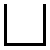 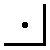 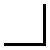 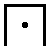 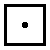 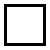 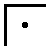 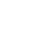 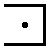 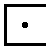 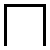 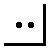 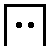 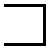 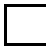 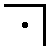 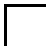 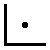 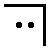 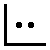 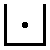 Kode 2:Denne kode er ny for jer, men I er så gode til de her koder, så nu får I en udfordring. Et hint til at løse koden er ”T9”. 44 888 666 777 333 666 777     22 555 444 888 33 777     33 66     9999 666 666 555 666 4 444 7777 55     44 2 888 33     7777 5 2222 555 3 33 66 8     7777 666 555 4 8     7777 888 2 777     6 33 3    3 33 66 66 3     55 666 3 33Send svarene på koderne til Katharina senest tirsdag d. 7.april på sms. Spejderhilsen fra lederne